1.AMAÇBu talimat Tarımsal faaliyetleri bu konudaki uygulamaların işleyişini açıklamak üzerehazırlanmıştır.KAPSAMBu Talimat Batman Üniversitesi Tarımsal Uygulama ve Araştırma Merkezi’ni kapsar.TANIMLARa) Merkez: Batman Üniversitesi Tarımsal Uygulama ve Araştırma Merkezini, b) Müdür: Merkezin Müdürünü, c) Rektör: Batman Üniversitesi Rektörünü, ç) Senato: Batman Üniversitesi Senatosunu, d) Üniversite: Batman Üniversitesini, e) Yönetim Kurulu: Merkezin Yönetim Kurulunu, ifade eder.SORUMLULUKLARBu merkezde görevlendirilen kişiler sorumludur.UYGULAMA30336 sayılı Tarımsal Uygulama ve Araştırma Merkezi Yönetmeliği kapsamında merkez çalışmaları başlar.Çalışma kapsamında eğitim talebi, uygulama talebi vb. talepler Tarımsal Uygulama ve Araştırma Merkezi Talep Formu ile alınır.Merkeze yapılan talepler Merkez Yönetim Kurulu tarafından değerlendirilir.Değerlendirme sonucunda kabul edilen taleplerin içeriğine uygun olarak faaliyetler planlanır. Değerlendirme sonucunda kabul edilmeyen talepler ise yazılı olarak gerekçeleriyle birlikte talep eden tarafa bildirilir.          5.6 Merkezin yönetim kurulu, merkez faaliyetlerinin değerlendirilmesi amacıyla yılda iki kez toplanır.Toplantı sonuçlarına göre merkez faaliyetlerinin iyileştirilmesine yönelik kararlaralır.İLGİLİ DOKÜMANLAR30336 sayılı Tarımsal Uygulama ve Araştırma Merkezi Yönetmeliği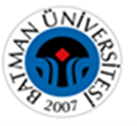 T.C. BATMAN ÜNİVERSİTESİ              TARIMSAL UYGULAMA VE ARAŞTIRMA MERKEZİ İŞLEYİŞ TALİMATIDoküman NoTL-036T.C. BATMAN ÜNİVERSİTESİ              TARIMSAL UYGULAMA VE ARAŞTIRMA MERKEZİ İŞLEYİŞ TALİMATIİlk Yayın Tarihi04.01.2023T.C. BATMAN ÜNİVERSİTESİ              TARIMSAL UYGULAMA VE ARAŞTIRMA MERKEZİ İŞLEYİŞ TALİMATIRevizyon TarihiT.C. BATMAN ÜNİVERSİTESİ              TARIMSAL UYGULAMA VE ARAŞTIRMA MERKEZİ İŞLEYİŞ TALİMATIRevizyon No00T.C. BATMAN ÜNİVERSİTESİ              TARIMSAL UYGULAMA VE ARAŞTIRMA MERKEZİ İŞLEYİŞ TALİMATISayfa No1 / 1